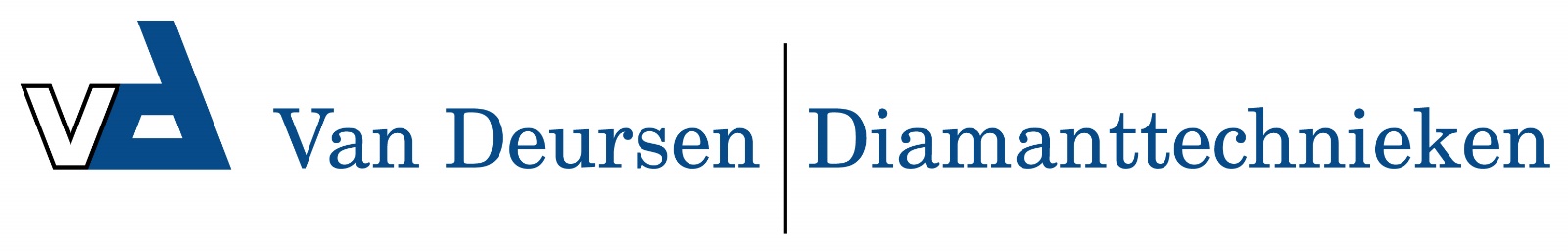 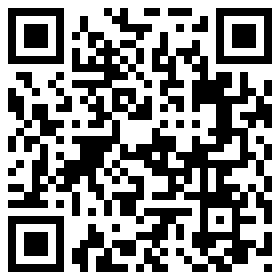 RFA sleuvenfrees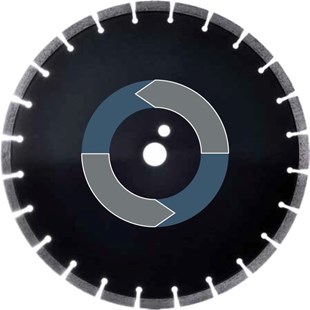 AsfaltVoor het uitfrezen van sleuven voor het leggen van kabelsGoede zaagsnelheid en standtijdStabiele staalkernZeer goed voor het uitslijpen van bestaande voegenØ 350 mmN7958093d     7958093d  - Rillenfraser 400/25,4 Asphalt AS374 /40x6,4x12 /45-80kWN7958094b7958094b  - Rillenfraser 400/25,4 Asphalt AS372 /40x8,0x12 /45-80kW - zachte bindingN7958094d7958094d  - Rillenfraser 400/25,4 Asphalt AS374 /40x8,0x12 /45-80kWN7958104d7958104d  - Rillenfraser 450/25,4 Asphalt AS374 /40x8,0x12 /45-80kW